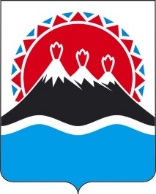 РЕГИОНАЛЬНАЯ СЛУЖБА ПО ТАРИФАМ И ЦЕНАМ КАМЧАТСКОГО КРАЯПОСТАНОВЛЕНИЕВ соответствии с Федеральным законом от 27.07.2010 № 190-ФЗ 
«О теплоснабжении», постановлением Правительства Российской Федерации от 22.10.2012 № 1075 «О ценообразовании в сфере теплоснабжения, приказами ФСТ России от 13.06.2013 № 760-э «Об утверждении Методических указаний по расчету регулируемых цен (тарифов) в сфере теплоснабжения», от 07.06.2013 
№ 163 «Об утверждении Регламента открытия дел об установлении регулируемых цен (тарифов) и отмене регулирования тарифов в сфере теплоснабжения», Законом Камчатского края от 29.11.2022 № 155 «О краевом бюджете на 2023 год и на плановый период 2024 и 2025 годов», постановлением Правительства Камчатского края от 07.04.2023 № 204-П «Об утверждении Положения о Региональной службе по тарифам и ценам Камчатского края», протоколом Правления Региональной службы по тарифам и ценам Камчатского края от ХХ.ХХ.2023 № ХХ, на основании заявления МУП «Тепловодхоз» Козыревского сельского поселения.ПОСТАНОВЛЯЮ:	1.Внести в приложения 2-5 к постановлению Региональной службы по тарифам и ценам Камчатского края от 17.12.2021 № 323 «Об установлении тарифов в сфере теплоснабжения МУП «Тепловодхоз» Козыревского сельского поселения на 2022 - 2026 годы» изменения, изложив их в редакции согласно приложениям 1 - 4 к настоящему постановлению.	2.Настоящее постановление вступает в силу с 1 января 2024 года.Приложение 1к постановлению Региональной службыпо тарифам и ценам Камчатского края от ХХ.ХХ.2023 № ХХХ«Приложение 2к постановлению Региональной службыпо тарифам и ценам Камчатского края от 17.12.2021 № 323Экономически обоснованные тарифы на тепловую энергию, поставляемую МУП «Тепловодхоз» Козыревского сельского поселения, на 2022 - 2026 годы* Выделяется в целях реализации пункта 6 статьи 168 Налогового кодекса Российской Федерации (часть вторая).Приложение 2к постановлению Региональной службыпо тарифам и ценам Камчатского края от ХХ.ХХ.2023 № ХХХ«Приложение 3к постановлению Региональной службыпо тарифам и ценам Камчатского края от 17.12.2021 № 323Тарифы на теплоноситель, поставляемый МУП «Тепловодхоз» Козыревского сельского поселения на 2022 - 2026 годы* Выделяется в целях реализации пункта 6 статьи 168 Налогового кодекса Российской Федерации (часть вторая).. Приложение 3к постановлению Региональной службыпо тарифам и ценам Камчатского края от ХХ.ХХ.2022 № ХХХ«Приложение 4к постановлению Региональной службы по тарифам и ценам Камчатского края от 17.12.2021 № 323Тарифы на горячую воду в закрытой системе горячего водоснабжения, поставляемую МУП «Тепловодхоз» Козыревского сельского поселения, на 2022 - 2026 годыЭкономически обоснованный тариф для прочих потребителей (тарифы указываются без НДС)Экономически обоснованный тариф для населения (тарифы указываются с учетом НДС)*Льготный (сниженный) тариф для населения и исполнителей коммунальных услуг для населения (тарифы указываются с учетом НДС)*<*> значения льготных тарифов на тепловую энергию и теплоноситель для населения и исполнителям коммунальных услуг для населения на период 2022-2026 годов устанавливаются при ежегодной корректировке экономически обоснованных тарифов с учетом утвержденных индексов изменения размера вносимой гражданами платы за коммунальные услуги в среднем по субъектам Российской Федерации и предельно допустимых отклонений по отдельным муниципальным образованиям от величины указанных индексов по субъектам Российской Федерации в соответствии с Основами формирования индексов изменения размера платы граждан за коммунальные услуги в Российской Федерации, утвержденными постановлением Правительства Российской Федерации от 30.04.2014 № 400 «О формировании индексов изменения размера платы граждан за коммунальные услуги в Российской Федерации».* Выделяется в целях реализации пункта 6 статьи 168 Налогового кодекса Российской Федерации (часть вторая)О внесении изменений в постановление Региональной службы по тарифам и ценам Камчатского края от 17.12.2021 № 323 «Об установлении тарифов в сфере теплоснабжения МУП «Тепловодхоз» Козыревского сельского поселения на 2022 - 2026 годы»Руководитель [горизонтальный штамп подписи 1]М.А.Лопатникова№ п/пНаименование регулируемой организацииНаименование регулируемой организацииВид тарифаГод (период)Год (период)ВодаВодаОтборный пар давлениемОтборный пар давлениемОтборный пар давлениемОтборный пар давлениемОтборный пар давлениемОтборный пар давлениемОтборный пар давлениемОтборный пар давлениемОстрый и редуцированный парОстрый и редуцированный пар№ п/пНаименование регулируемой организацииНаименование регулируемой организацииВид тарифаГод (период)Год (период)ВодаВодаот 1,2 до 2,5 кг/см2от 1,2 до 2,5 кг/см2от 2,5 до 7,0 кг/см2от 2,5 до 7,0 кг/см2от 7,0 до 13,0 кг/см2от 7,0 до 13,0 кг/см2свыше 13,0 кг/см2свыше 13,0 кг/см2Острый и редуцированный парОстрый и редуцированный пар1.Для потребителей, в случае отсутствия дифференциации тарифов по схеме подключенияДля потребителей, в случае отсутствия дифференциации тарифов по схеме подключенияДля потребителей, в случае отсутствия дифференциации тарифов по схеме подключенияДля потребителей, в случае отсутствия дифференциации тарифов по схеме подключенияДля потребителей, в случае отсутствия дифференциации тарифов по схеме подключенияДля потребителей, в случае отсутствия дифференциации тарифов по схеме подключенияДля потребителей, в случае отсутствия дифференциации тарифов по схеме подключенияДля потребителей, в случае отсутствия дифференциации тарифов по схеме подключенияДля потребителей, в случае отсутствия дифференциации тарифов по схеме подключенияДля потребителей, в случае отсутствия дифференциации тарифов по схеме подключенияДля потребителей, в случае отсутствия дифференциации тарифов по схеме подключенияДля потребителей, в случае отсутствия дифференциации тарифов по схеме подключенияДля потребителей, в случае отсутствия дифференциации тарифов по схеме подключенияДля потребителей, в случае отсутствия дифференциации тарифов по схеме подключенияДля потребителей, в случае отсутствия дифференциации тарифов по схеме подключенияДля потребителей, в случае отсутствия дифференциации тарифов по схеме подключенияДля потребителей, в случае отсутствия дифференциации тарифов по схеме подключения1.1МУП «Тепловодхоз»МУП «Тепловодхоз»одноставочный руб./Гкал202220221.2МУП «Тепловодхоз»МУП «Тепловодхоз»одноставочный руб./Гкал01.01.2022 - 30.06.202201.01.2022 - 30.06.20222 950,002 950,001.3МУП «Тепловодхоз»МУП «Тепловодхоз»одноставочный руб./Гкал01.07.2022 - 31.12.202201.07.2022 - 31.12.20223 059,003 059,001.4МУП «Тепловодхоз»МУП «Тепловодхоз»одноставочный руб./Гкал202320231.5МУП «Тепловодхоз»МУП «Тепловодхоз»одноставочный руб./Гкал01.01.2023 - 30.06.202301.01.2023 - 30.06.20233 000,003 000,001.6МУП «Тепловодхоз»МУП «Тепловодхоз»одноставочный руб./Гкал01.07.2023 - 31.12.202301.07.2023 - 31.12.20233 078,143 078,141.7МУП «Тепловодхоз»МУП «Тепловодхоз»одноставочный руб./Гкал202420241.8МУП «Тепловодхоз»МУП «Тепловодхоз»одноставочный руб./Гкал01.01.2024 - 30.06.202401.01.2024 - 30.06.20243 078,143 078,141.9МУП «Тепловодхоз»МУП «Тепловодхоз»одноставочный руб./Гкал01.07.2024 - 31.12.202401.07.2024 - 31.12.20243 285,703 285,701.10МУП «Тепловодхоз»МУП «Тепловодхоз»одноставочный руб./Гкал202520251.11МУП «Тепловодхоз»МУП «Тепловодхоз»одноставочный руб./Гкал01.01.2025 - 30.06.202501.01.2025 - 30.06.20253 400,003 400,001.12МУП «Тепловодхоз»МУП «Тепловодхоз»одноставочный руб./Гкал01.07.2025 - 31.12.202501.07.2025 - 31.12.20253 491,133 491,131.13МУП «Тепловодхоз»МУП «Тепловодхоз»одноставочный руб./Гкал202620261.14МУП «Тепловодхоз»МУП «Тепловодхоз»одноставочный руб./Гкал01.01.2026 - 30.06.202601.01.2026 - 30.06.20263 491,133 491,131.15МУП «Тепловодхоз»МУП «Тепловодхоз»одноставочный руб./Гкал01.07.2026 - 31.12.202601.07.2026 - 31.12.20263 681,663 681,66МУП «Тепловодхоз»МУП «Тепловодхоз»двухставочныйХХХХХХХХХХХХХХМУП «Тепловодхоз»МУП «Тепловодхоз»ставка за тепловую энергию, руб./ГкалМУП «Тепловодхоз»МУП «Тепловодхоз»ставка за содержание тепловой мощности, тыс.руб./Гкал/ч в мес.МУП «Тепловодхоз»Население (тарифы указываются с учетом НДС)*Население (тарифы указываются с учетом НДС)*Население (тарифы указываются с учетом НДС)*Население (тарифы указываются с учетом НДС)*Население (тарифы указываются с учетом НДС)*Население (тарифы указываются с учетом НДС)*Население (тарифы указываются с учетом НДС)*Население (тарифы указываются с учетом НДС)*Население (тарифы указываются с учетом НДС)*Население (тарифы указываются с учетом НДС)*Население (тарифы указываются с учетом НДС)*Население (тарифы указываются с учетом НДС)*Население (тарифы указываются с учетом НДС)*Население (тарифы указываются с учетом НДС)*Население (тарифы указываются с учетом НДС)*Население (тарифы указываются с учетом НДС)*1.16МУП «Тепловодхоз»одноставочный руб./Гкалодноставочный руб./Гкалодноставочный руб./Гкал202220221.17МУП «Тепловодхоз»одноставочный руб./Гкалодноставочный руб./Гкалодноставочный руб./Гкал01.01.2022 - 30.06.202201.01.2022 - 30.06.20222 950,002 950,001.18МУП «Тепловодхоз»одноставочный руб./Гкалодноставочный руб./Гкалодноставочный руб./Гкал01.07.2022 - 31.12.202201.07.2022 - 31.12.20223 059,003 059,001.19МУП «Тепловодхоз»одноставочный руб./Гкалодноставочный руб./Гкалодноставочный руб./Гкал202320231.20МУП «Тепловодхоз»одноставочный руб./Гкалодноставочный руб./Гкалодноставочный руб./Гкал01.01.2023 - 30.06.202301.01.2023 - 30.06.20233 000,003 000,001.21МУП «Тепловодхоз»одноставочный руб./Гкалодноставочный руб./Гкалодноставочный руб./Гкал01.07.2023 - 31.12.202301.07.2023 - 31.12.20233 078,143 078,141.22МУП «Тепловодхоз»одноставочный руб./Гкалодноставочный руб./Гкалодноставочный руб./Гкал202420241.23МУП «Тепловодхоз»одноставочный руб./Гкалодноставочный руб./Гкалодноставочный руб./Гкал01.01.2024 - 30.06.202401.01.2024 - 30.06.20243 078,143 078,141.24МУП «Тепловодхоз»одноставочный руб./Гкалодноставочный руб./Гкалодноставочный руб./Гкал01.07.2024 - 31.12.202401.07.2024 - 31.12.20243 285,703 285,701.25МУП «Тепловодхоз»одноставочный руб./Гкалодноставочный руб./Гкалодноставочный руб./Гкал202520251.26МУП «Тепловодхоз»одноставочный руб./Гкалодноставочный руб./Гкалодноставочный руб./Гкал01.01.2025 - 30.06.202501.01.2025 - 30.06.20253 400,003 400,001.27МУП «Тепловодхоз»одноставочный руб./Гкалодноставочный руб./Гкалодноставочный руб./Гкал01.07.2025 - 31.12.202501.07.2025 - 31.12.20253 491,133 491,131.28МУП «Тепловодхоз»одноставочный руб./Гкалодноставочный руб./Гкалодноставочный руб./Гкал202620261.29МУП «Тепловодхоз»одноставочный руб./Гкалодноставочный руб./Гкалодноставочный руб./Гкал01.01.2026 - 30.06.202601.01.2026 - 30.06.20263 491,133 491,131.30МУП «Тепловодхоз»одноставочный руб./Гкалодноставочный руб./Гкалодноставочный руб./Гкал01.07.2026 - 31.12.202601.07.2026 - 31.12.20263 681,663 681,66МУП «Тепловодхоз»двухставочныйдвухставочныйдвухставочныйХХХХХХХХХХХХХМУП «Тепловодхоз»ставка за тепловую энергию, руб./Гкалставка за тепловую энергию, руб./Гкалставка за тепловую энергию, руб./ГкалМУП «Тепловодхоз»ставка за содержание тепловой мощности, тыс.руб./Гкал/ч в мес.ставка за содержание тепловой мощности, тыс.руб./Гкал/ч в мес.ставка за содержание тепловой мощности, тыс.руб./Гкал/ч в мес.№ п/пНаименование регулируемой организацииВид тарифаГод (период)Вид теплоносителяВид теплоносителя№ п/пНаименование регулируемой организацииВид тарифаГод (период)ВодаПар1.Экономически обоснованный тариф для прочих потребителей
(тарифы указываются без НДС)Экономически обоснованный тариф для прочих потребителей
(тарифы указываются без НДС)Экономически обоснованный тариф для прочих потребителей
(тарифы указываются без НДС)Экономически обоснованный тариф для прочих потребителей
(тарифы указываются без НДС)Экономически обоснованный тариф для прочих потребителей
(тарифы указываются без НДС)1.1МУП «Тепловодхоз»одноставочный руб./куб.м20221.2МУП «Тепловодхоз»одноставочный руб./куб.м01.01.2022 - 30.06.202250,681.3МУП «Тепловодхоз»одноставочный руб./куб.м01.07.2022 - 31.12.202255,051.4МУП «Тепловодхоз»одноставочный руб./куб.м20231.5МУП «Тепловодхоз»одноставочный руб./куб.м01.01.2023 - 30.06.202355,051.6МУП «Тепловодхоз»одноставочный руб./куб.м01.07.2023 - 31.12.202359,741.7МУП «Тепловодхоз»одноставочный руб./куб.м20241.8МУП «Тепловодхоз»одноставочный руб./куб.м01.01.2024 - 30.06.2024-1.9МУП «Тепловодхоз»одноставочный руб./куб.м01.07.2024 - 31.12.2024-1.10МУП «Тепловодхоз»одноставочный руб./куб.м20251.11МУП «Тепловодхоз»одноставочный руб./куб.м01.01.2025 - 30.06.2025-1.12МУП «Тепловодхоз»одноставочный руб./куб.м01.07.2025 - 31.12.2025-1.13МУП «Тепловодхоз»одноставочный руб./куб.м20261.14МУП «Тепловодхоз»одноставочный руб./куб.м01.01.2026 - 30.06.2026-1.15МУП «Тепловодхоз»одноставочный руб./куб.м01.07.2026 - 31.12.2026-2.Экономически обоснованный тариф для населения(тарифы указываются с НДС)*Экономически обоснованный тариф для населения(тарифы указываются с НДС)*Экономически обоснованный тариф для населения(тарифы указываются с НДС)*Экономически обоснованный тариф для населения(тарифы указываются с НДС)*Экономически обоснованный тариф для населения(тарифы указываются с НДС)*2.1МУП «Тепловодхоз» МУП «Тепловодхоз» одноставочный руб./куб.м20222.2МУП «Тепловодхоз» МУП «Тепловодхоз» одноставочный руб./куб.м01.01.2022 - 30.06.202250,682.3МУП «Тепловодхоз» МУП «Тепловодхоз» одноставочный руб./куб.м01.07.2022 - 31.12.202255,052.4МУП «Тепловодхоз» МУП «Тепловодхоз» одноставочный руб./куб.м20232.5МУП «Тепловодхоз» МУП «Тепловодхоз» одноставочный руб./куб.м01.01.2023 - 30.06.202355,052.6МУП «Тепловодхоз» МУП «Тепловодхоз» одноставочный руб./куб.м01.07.2023 - 31.12.202359,742.7МУП «Тепловодхоз» МУП «Тепловодхоз» одноставочный руб./куб.м20242.8МУП «Тепловодхоз» МУП «Тепловодхоз» одноставочный руб./куб.м01.01.2024 - 30.06.2024-2.9МУП «Тепловодхоз» МУП «Тепловодхоз» одноставочный руб./куб.м01.07.2024 - 31.12.2024-2.10МУП «Тепловодхоз» МУП «Тепловодхоз» одноставочный руб./куб.м20252.11МУП «Тепловодхоз» МУП «Тепловодхоз» одноставочный руб./куб.м01.01.2025 - 30.06.2025-2.12МУП «Тепловодхоз» МУП «Тепловодхоз» одноставочный руб./куб.м01.07.2025 - 31.12.2025-2.13МУП «Тепловодхоз» МУП «Тепловодхоз» одноставочный руб./куб.м20262.14МУП «Тепловодхоз» МУП «Тепловодхоз» одноставочный руб./куб.м01.01.2026 - 30.06.2026-2.15МУП «Тепловодхоз» МУП «Тепловодхоз» одноставочный руб./куб.м01.07.2026 - 31.12.2026-№ п/пНаименование регулируемой организацииГод (период)В том числеВ том числе№ п/пНаименование регулируемой организацииГод (период)Компонент на холодную воду, руб./куб.мКомпонент на тепловую энергию, руб./Гкал1.МУП «Тепловодхоз» 20221.1МУП «Тепловодхоз» 01.01.2022 - 30.06.202250,682 950,001.2МУП «Тепловодхоз» 01.07.2022 - 31.12.202255,053 059,001.3МУП «Тепловодхоз» 20231.4МУП «Тепловодхоз» 01.01.2023 - 30.06.202355,053 000,001.5МУП «Тепловодхоз» 01.07.2023 - 31.12.202359,743 078,141.6МУП «Тепловодхоз» 20241.7МУП «Тепловодхоз» 01.01.2024 - 30.06.2024-3 078,141.8МУП «Тепловодхоз» 01.07.2024 - 31.12.2024-3 285,701.9МУП «Тепловодхоз» 20251.10МУП «Тепловодхоз» 01.01.2025 - 30.06.2025-3 400,001.11МУП «Тепловодхоз» 01.07.2025 - 31.12.2025-3 491,131.12МУП «Тепловодхоз» 20261.13МУП «Тепловодхоз» 01.01.2026 - 30.06.2026-3 491,131.14МУП «Тепловодхоз» 01.07.2026 - 31.12.2026-3 681,66МУП «Тепловодхоз» № п/пНаименование регулируемой организацииГод (период)В том числеВ том числе№ п/пНаименование регулируемой организацииГод (период)Компонент на холодную воду, руб./куб.мКомпонент на тепловую энергию, руб./Гкал1.УФСБ России по Камчатскому краю20221.1УФСБ России по Камчатскому краю01.01.2022 - 30.06.202250,682 950,001.2УФСБ России по Камчатскому краю01.07.2022 - 31.12.202255,053 059,001.3УФСБ России по Камчатскому краю20231.4УФСБ России по Камчатскому краю01.01.2023 - 30.06.202355,053 000,001.5УФСБ России по Камчатскому краю01.07.2023 - 31.12.202359,743 078,141.6УФСБ России по Камчатскому краю20241.7УФСБ России по Камчатскому краю01.01.2024 - 30.06.2024-3 078,141.8УФСБ России по Камчатскому краю01.07.2024 - 31.12.2024-3 285,701.9УФСБ России по Камчатскому краю20251.10УФСБ России по Камчатскому краю01.01.2025 - 30.06.2025-3 400,001.11УФСБ России по Камчатскому краю01.07.2025 - 31.12.2025-3 491,131.12УФСБ России по Камчатскому краю20261.13УФСБ России по Камчатскому краю01.01.2026 - 30.06.2026-3 491,131.14УФСБ России по Камчатскому краю01.07.2026 - 31.12.2026-3 681,66№ п/пНаименование регулируемой организацииГод (период)В том числеВ том числе№ п/пНаименование регулируемой организацииГод (период)Компонент на холодную воду, руб./куб.мКомпонент на тепловую энергию, руб./Гкал1.МУП «Тепловодхоз» 20221.1МУП «Тепловодхоз» 01.01.2022 - 30.06.202250,682 481,771.2МУП «Тепловодхоз» 01.07.2022 - 31.12.202255,052 438,241.3МУП «Тепловодхоз» 20231.4МУП «Тепловодхоз» 01.01.2023 - 30.06.202350,682 481,771.5МУП «Тепловодхоз» 01.07.2023 - 31.12.202355,052 438,241.6МУП «Тепловодхоз» 20241.7МУП «Тепловодхоз» 01.01.2024 - 30.06.2024<*><*>1.8МУП «Тепловодхоз» 01.07.2024 - 31.12.2024<*><*>1.9МУП «Тепловодхоз» 20251.10МУП «Тепловодхоз» 01.01.2025 - 30.06.2025<*><*>1.11МУП «Тепловодхоз» 01.07.2025 - 31.12.2025<*><*>1.12МУП «Тепловодхоз» 20261.13МУП «Тепловодхоз» 01.01.2026 - 30.06.2026<*><*>1.14МУП «Тепловодхоз» 01.07.2026 - 31.12.2026<*><*>